NO. 35 JOURNALof theHOUSE OF REPRESENTATIVESof theSTATE OF SOUTH CAROLINA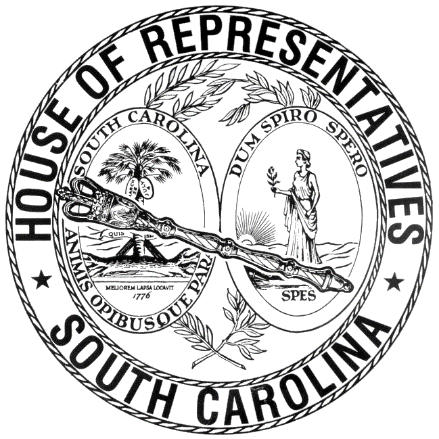 REGULAR SESSION BEGINNING TUESDAY, JANUARY 10, 2023 ________WEDNESDAY, MARCH 13, 2024(STATEWIDE SESSION)Indicates Matter StrickenIndicates New MatterThe House assembled at 9:30 a.m.Deliberations were opened with prayer by Rev. Charles E. Seastrunk, Jr., as follows:	Our thought for today is from Ezekiel 18:31: “Get rid of all the sins you have done, and get for yourself a new heart and a new way of thinking.”	Let us pray. Lord God, heavenly Father. Thank You for the times this day for Your loving spirit which comes every day. Thank You for granting us blessings that satisfy our souls and bodies. We give thanks for all Your gifts. Thank You and bless our men and women who defends our freedom and keeps us safe. Help us to be thankful for Your care during this week. Look in favor upon our World, Nation, President, State, Governor, Speaker, Staff, and heal those who suffer from hidden wounds. Make us grateful for those men and women who keep us safe by going into harm’s way. Lord, in Your mercy, hear our prayers. Amen.Pursuant to Rule 6.3, the House of Representatives was led in the Pledge of Allegiance to the Flag of the United States of America by the SPEAKER.After corrections to the Journal of the proceedings of yesterday, the SPEAKER ordered it confirmed.MOTION ADOPTEDRep. B. NEWTON moved that when the House adjourns, it adjourn in memory of James William Horton, borther-in-law of Mag Rigby, which was agreed to.SILENT PRAYERThe House stood in silent prayer for the family and friends of Coach Delmar Patterson. HOUSE RESOLUTIONThe following was introduced:H. 5252 -- Reps. Gilliard, Alexander, Anderson, Atkinson, Bailey, Ballentine, Bamberg, Bannister, Bauer, Beach, Bernstein, Blackwell, Bradley, Brewer, Brittain, Burns, Bustos, Calhoon, Carter, Caskey, Chapman, Chumley, Clyburn, Cobb-Hunter, Collins, Connell, B. J. Cox, B. L. Cox, Crawford, Cromer, Davis, Dillard, Elliott, Erickson, Felder, Forrest, Gagnon, Garvin, Gatch, Gibson, Gilliam, Guest, Guffey, Haddon, Hager, Hardee, Harris, Hart, Hartnett, Hayes, Henderson-Myers, Henegan, Herbkersman, Hewitt, Hiott, Hixon, Hosey, Howard, Hyde, Jefferson, J. E. Johnson, J. L. Johnson, S. Jones, W. Jones, Jordan, Kilmartin, King, Kirby, Landing, Lawson, Leber, Ligon, Long, Lowe, Magnuson, May, McCabe, McCravy, McDaniel, McGinnis, Mitchell, J. Moore, T. Moore, A. M. Morgan, T. A. Morgan, Moss, Murphy, Neese, B. Newton, W. Newton, Nutt, O'Neal, Oremus, Ott, Pace, Pedalino, Pendarvis, Pope, Rivers, Robbins, Rose, Rutherford, Sandifer, Schuessler, Sessions, G. M. Smith, M. M. Smith, Stavrinakis, Taylor, Thayer, Thigpen, Trantham, Vaughan, Weeks, West, Wetmore, Wheeler, White, Whitmire, Williams, Willis, Wooten and Yow: A HOUSE RESOLUTION TO CONGRATULATE MRS. MAPLESE SCOTT-KING ON THE OCCASION OF HER ONE HUNDREDTH BIRTHDAY AND TO WISH HER A JOYOUS BIRTHDAY CELEBRATION AND MUCH HAPPINESS IN THE DAYS AHEAD.The Resolution was adopted.HOUSE RESOLUTIONThe following was introduced:H. 5253 -- Reps. Trantham, Alexander, Anderson, Atkinson, Bailey, Ballentine, Bamberg, Bannister, Bauer, Beach, Bernstein, Blackwell, Bradley, Brewer, Brittain, Burns, Bustos, Calhoon, Carter, Caskey, Chapman, Chumley, Clyburn, Cobb-Hunter, Collins, Connell, B. J. Cox, B. L. Cox, Crawford, Cromer, Davis, Dillard, Elliott, Erickson, Felder, Forrest, Gagnon, Garvin, Gatch, Gibson, Gilliam, Gilliard, Guest, Guffey, Haddon, Hager, Hardee, Harris, Hart, Hartnett, Hayes, Henderson-Myers, Henegan, Herbkersman, Hewitt, Hiott, Hixon, Hosey, Howard, Hyde, Jefferson, J. E. Johnson, J. L. Johnson, S. Jones, W. Jones, Jordan, Kilmartin, King, Kirby, Landing, Lawson, Leber, Ligon, Long, Lowe, Magnuson, May, McCabe, McCravy, McDaniel, McGinnis, Mitchell, J. Moore, T. Moore, A. M. Morgan, T. A. Morgan, Moss, Murphy, Neese, B. Newton, W. Newton, Nutt, O'Neal, Oremus, Ott, Pace, Pedalino, Pendarvis, Pope, Rivers, Robbins, Rose, Rutherford, Sandifer, Schuessler, Sessions, G. M. Smith, M. M. Smith, Stavrinakis, Taylor, Thayer, Thigpen, Vaughan, Weeks, West, Wetmore, Wheeler, White, Whitmire, Williams, Willis, Wooten and Yow: A HOUSE RESOLUTION TO EXPRESS THE PROFOUND SORROW OF THE MEMBERS OF THE SOUTH CAROLINA HOUSE OF REPRESENTATIVES UPON THE PASSING OF THOMAS LYNN "TOM" BAILEY, SR., OF ANDERSON COUNTY, TO HONOR HIS REMARKABLE COMMITMENT TO CONSERVATION AND TO THE EFFORTS OF PALMETTOPRIDE, AND TO EXTEND THEIR DEEPEST SYMPATHY TO HIS LOVING FAMILY AND HIS MANY FRIENDS.The Resolution was adopted.HOUSE RESOLUTIONThe following was introduced:H. 5254 -- Reps. Bernstein, Alexander, Anderson, Atkinson, Bailey, Ballentine, Bamberg, Bannister, Bauer, Beach, Blackwell, Bradley, Brewer, Brittain, Burns, Bustos, Calhoon, Carter, Caskey, Chapman, Chumley, Clyburn, Cobb-Hunter, Collins, Connell, B. J. Cox, B. L. Cox, Crawford, Cromer, Davis, Dillard, Elliott, Erickson, Felder, Forrest, Gagnon, Garvin, Gatch, Gibson, Gilliam, Gilliard, Guest, Guffey, Haddon, Hager, Hardee, Harris, Hart, Hartnett, Hayes, Henderson-Myers, Henegan, Herbkersman, Hewitt, Hiott, Hixon, Hosey, Howard, Hyde, Jefferson, J. E. Johnson, J. L. Johnson, S. Jones, W. Jones, Jordan, Kilmartin, King, Kirby, Landing, Lawson, Leber, Ligon, Long, Lowe, Magnuson, May, McCabe, McCravy, McDaniel, McGinnis, Mitchell, J. Moore, T. Moore, A. M. Morgan, T. A. Morgan, Moss, Murphy, Neese, B. Newton, W. Newton, Nutt, O'Neal, Oremus, Ott, Pace, Pedalino, Pendarvis, Pope, Rivers, Robbins, Rose, Rutherford, Sandifer, Schuessler, Sessions, G. M. Smith, M. M. Smith, Stavrinakis, Taylor, Thayer, Thigpen, Trantham, Vaughan, Weeks, West, Wetmore, Wheeler, White, Whitmire, Williams, Willis, Wooten and Yow: A HOUSE RESOLUTION TO CONGRATULATE THE JUNIOR LEAGUE OF COLUMBIA UPON THE OCCASION OF ITS ONE HUNDREDTH ANNIVERSARY AND TO COMMEND ITS MEMBERS FOR THEIR MANY YEARS OF DEDICATED SERVICE TO THE COLUMBIA COMMUNITY AND THE PEOPLE AND THE STATE OF SOUTH CAROLINA.The Resolution was adopted.HOUSE RESOLUTIONThe following was introduced:H. 5255 -- Reps. Carter, Alexander, Anderson, Atkinson, Bailey, Ballentine, Bamberg, Bannister, Bauer, Beach, Bernstein, Blackwell, Bradley, Brewer, Brittain, Burns, Bustos, Calhoon, Caskey, Chapman, Chumley, Clyburn, Cobb-Hunter, Collins, Connell, B. J. Cox, B. L. Cox, Crawford, Cromer, Davis, Dillard, Elliott, Erickson, Felder, Forrest, Gagnon, Garvin, Gatch, Gibson, Gilliam, Gilliard, Guest, Guffey, Haddon, Hager, Hardee, Harris, Hart, Hartnett, Hayes, Henderson-Myers, Henegan, Herbkersman, Hewitt, Hiott, Hixon, Hosey, Howard, Hyde, Jefferson, J. E. Johnson, J. L. Johnson, S. Jones, W. Jones, Jordan, Kilmartin, King, Kirby, Landing, Lawson, Leber, Ligon, Long, Lowe, Magnuson, May, McCabe, McCravy, McDaniel, McGinnis, Mitchell, J. Moore, T. Moore, A. M. Morgan, T. A. Morgan, Moss, Murphy, Neese, B. Newton, W. Newton, Nutt, O'Neal, Oremus, Ott, Pace, Pedalino, Pendarvis, Pope, Rivers, Robbins, Rose, Rutherford, Sandifer, Schuessler, Sessions, G. M. Smith, M. M. Smith, Stavrinakis, Taylor, Thayer, Thigpen, Trantham, Vaughan, Weeks, West, Wetmore, Wheeler, White, Whitmire, Williams, Willis, Wooten and Yow: A HOUSE RESOLUTION TO CONGRATULATE PEYTON O'BRIEN ON AN OUTSTANDING SEASON AND TO HONOR HER FOR WINNING THE SOUTH CAROLINA CLASS AAA INDIVIDUAL STATE CHAMPIONSHIP.The Resolution was adopted.HOUSE RESOLUTIONThe following was introduced:H. 5256 -- Reps. Atkinson, Alexander, Anderson, Bailey, Ballentine, Bamberg, Bannister, Bauer, Beach, Bernstein, Blackwell, Bradley, Brewer, Brittain, Burns, Bustos, Calhoon, Carter, Caskey, Chapman, Chumley, Clyburn, Cobb-Hunter, Collins, Connell, B. J. Cox, B. L. Cox, Crawford, Cromer, Davis, Dillard, Elliott, Erickson, Felder, Forrest, Gagnon, Garvin, Gatch, Gibson, Gilliam, Gilliard, Guest, Guffey, Haddon, Hager, Hardee, Harris, Hart, Hartnett, Hayes, Henderson-Myers, Henegan, Herbkersman, Hewitt, Hiott, Hixon, Hosey, Howard, Hyde, Jefferson, J. E. Johnson, J. L. Johnson, S. Jones, W. Jones, Jordan, Kilmartin, King, Kirby, Landing, Lawson, Leber, Ligon, Long, Lowe, Magnuson, May, McCabe, McCravy, McDaniel, McGinnis, Mitchell, J. Moore, T. Moore, A. M. Morgan, T. A. Morgan, Moss, Murphy, Neese, B. Newton, W. Newton, Nutt, O'Neal, Oremus, Ott, Pace, Pedalino, Pendarvis, Pope, Rivers, Robbins, Rose, Rutherford, Sandifer, Schuessler, Sessions, G. M. Smith, M. M. Smith, Stavrinakis, Taylor, Thayer, Thigpen, Trantham, Vaughan, Weeks, West, Wetmore, Wheeler, White, Whitmire, Williams, Willis, Wooten and Yow: A HOUSE RESOLUTION TO CONGRATULATE THE PEE DEE ACADEMY VARSITY BOYS BASEBALL TEAM FOR AN IMPRESSIVE SEASON AND TO CELEBRATE THE EAGLES' CAPTURE OF THE 2023 SOUTH CAROLINA INDEPENDENT SCHOOL ASSOCIATION CLASS 3A STATE CHAMPIONSHIP TITLE.The Resolution was adopted.HOUSE RESOLUTIONThe following was introduced:H. 5257 -- Reps. Connell, Alexander, Anderson, Atkinson, Bailey, Ballentine, Bamberg, Bannister, Bauer, Beach, Bernstein, Blackwell, Bradley, Brewer, Brittain, Burns, Bustos, Calhoon, Carter, Caskey, Chapman, Chumley, Clyburn, Cobb-Hunter, Collins, B. J. Cox, B. L. Cox, Crawford, Cromer, Davis, Dillard, Elliott, Erickson, Felder, Forrest, Gagnon, Garvin, Gatch, Gibson, Gilliam, Gilliard, Guest, Guffey, Haddon, Hager, Hardee, Harris, Hart, Hartnett, Hayes, Henderson-Myers, Henegan, Herbkersman, Hewitt, Hiott, Hixon, Hosey, Howard, Hyde, Jefferson, J. E. Johnson, J. L. Johnson, S. Jones, W. Jones, Jordan, Kilmartin, King, Kirby, Landing, Lawson, Leber, Ligon, Long, Lowe, Magnuson, May, McCabe, McCravy, McDaniel, McGinnis, Mitchell, J. Moore, T. Moore, A. M. Morgan, T. A. Morgan, Moss, Murphy, Neese, B. Newton, W. Newton, Nutt, O'Neal, Oremus, Ott, Pace, Pedalino, Pendarvis, Pope, Rivers, Robbins, Rose, Rutherford, Sandifer, Schuessler, Sessions, G. M. Smith, M. M. Smith, Stavrinakis, Taylor, Thayer, Thigpen, Trantham, Vaughan, Weeks, West, Wetmore, Wheeler, White, Whitmire, Williams, Willis, Wooten and Yow: A HOUSE RESOLUTION TO RECOGNIZE AND HONOR ELDER JOHN D. AMOS OF THE CHURCH OF JESUS CHRIST OF LATTER-DAY SAINTS, AND TO COMMEND HIM FOR HIS FAITHFUL SERVICE IN CHRISTThe Resolution was adopted.HOUSE RESOLUTIONThe following was introduced:H. 5259 -- Reps. G. M. Smith, Weeks, Pedalino, Wheeler, Alexander, Anderson, Atkinson, Bailey, Ballentine, Bamberg, Bannister, Bauer, Beach, Bernstein, Blackwell, Bradley, Brewer, Brittain, Burns, Bustos, Calhoon, Carter, Caskey, Chapman, Chumley, Clyburn, Cobb-Hunter, Collins, Connell, B. J. Cox, B. L. Cox, Crawford, Cromer, Davis, Dillard, Elliott, Erickson, Felder, Forrest, Gagnon, Garvin, Gatch, Gibson, Gilliam, Gilliard, Guest, Guffey, Haddon, Hager, Hardee, Harris, Hart, Hartnett, Hayes, Henderson-Myers, Henegan, Herbkersman, Hewitt, Hiott, Hixon, Hosey, Howard, Hyde, Jefferson, J. E. Johnson, J. L. Johnson, S. Jones, W. Jones, Jordan, Kilmartin, King, Kirby, Landing, Lawson, Leber, Ligon, Long, Lowe, Magnuson, May, McCabe, McCravy, McDaniel, McGinnis, Mitchell, J. Moore, T. Moore, A. M. Morgan, T. A. Morgan, Moss, Murphy, Neese, B. Newton, W. Newton, Nutt, O'Neal, Oremus, Ott, Pace, Pendarvis, Pope, Rivers, Robbins, Rose, Rutherford, Sandifer, Schuessler, Sessions, M. M. Smith, Stavrinakis, Taylor, Thayer, Thigpen, Trantham, Vaughan, West, Wetmore, White, Whitmire, Williams, Willis, Wooten and Yow: A HOUSE RESOLUTION TO CELEBRATE THE SUMTER HIGH SCHOOL GIRLS BASKETBALL TEAM FOR CAPTURING THE 2024 CLASS AAAAA STATE CHAMPIONSHIP TITLE AND TO CONGRATULATE THE TEAM'S EXCEPTIONAL PLAYERS, COACHES, AND STAFF ON A SUPERB SEASON.The Resolution was adopted.HOUSE RESOLUTIONThe following was introduced:H. 5260 -- Reps. Hayes, Alexander, Anderson, Atkinson, Bailey, Ballentine, Bamberg, Bannister, Bauer, Beach, Bernstein, Blackwell, Bradley, Brewer, Brittain, Burns, Bustos, Calhoon, Carter, Caskey, Chapman, Chumley, Clyburn, Cobb-Hunter, Collins, Connell, B. J. Cox, B. L. Cox, Crawford, Cromer, Davis, Dillard, Elliott, Erickson, Felder, Forrest, Gagnon, Garvin, Gatch, Gibson, Gilliam, Gilliard, Guest, Guffey, Haddon, Hager, Hardee, Harris, Hart, Hartnett, Henderson-Myers, Henegan, Herbkersman, Hewitt, Hiott, Hixon, Hosey, Howard, Hyde, Jefferson, J. E. Johnson, J. L. Johnson, S. Jones, W. Jones, Jordan, Kilmartin, King, Kirby, Landing, Lawson, Leber, Ligon, Long, Lowe, Magnuson, May, McCabe, McCravy, McDaniel, McGinnis, Mitchell, J. Moore, T. Moore, A. M. Morgan, T. A. Morgan, Moss, Murphy, Neese, B. Newton, W. Newton, Nutt, O'Neal, Oremus, Ott, Pace, Pedalino, Pendarvis, Pope, Rivers, Robbins, Rose, Rutherford, Sandifer, Schuessler, Sessions, G. M. Smith, M. M. Smith, Stavrinakis, Taylor, Thayer, Thigpen, Trantham, Vaughan, Weeks, West, Wetmore, Wheeler, White, Whitmire, Williams, Willis, Wooten and Yow: A HOUSE RESOLUTION TO RECOGNIZE AND HONOR THE LAKE VIEW HIGH SCHOOL GIRLS VARSITY BASKETBALL TEAM, COACHES, AND SCHOOL OFFICIALS FOR A STELLAR SEASON AND TO CONGRATULATE THEM FOR WINNING THE 2024 SOUTH CAROLINA CLASS A STATE CHAMPIONSHIP TITLE.The Resolution was adopted.CONCURRENT RESOLUTIONThe following was introduced:H. 5258 -- Reps. McDaniel, Henegan, Clyburn, Hager, Weeks, Wheeler, Alexander, Anderson, Atkinson, Bailey, Ballentine, Bamberg, Bannister, Bauer, Beach, Bernstein, Blackwell, Bradley, Brewer, Brittain, Burns, Bustos, Calhoon, Carter, Caskey, Chapman, Chumley, Cobb-Hunter, Collins, Connell, B. J. Cox, B. L. Cox, Crawford, Cromer, Davis, Dillard, Elliott, Erickson, Felder, Forrest, Gagnon, Garvin, Gatch, Gibson, Gilliam, Gilliard, Guest, Guffey, Haddon, Hardee, Harris, Hart, Hartnett, Hayes, Henderson-Myers, Herbkersman, Hewitt, Hiott, Hixon, Hosey, Howard, Hyde, Jefferson, J. E. Johnson, J. L. Johnson, S. Jones, W. Jones, Jordan, Kilmartin, King, Kirby, Landing, Lawson, Leber, Ligon, Long, Lowe, Magnuson, May, McCabe, McCravy, McGinnis, Mitchell, J. Moore, T. Moore, A. M. Morgan, T. A. Morgan, Moss, Murphy, Neese, B. Newton, W. Newton, Nutt, O'Neal, Oremus, Ott, Pace, Pedalino, Pendarvis, Pope, Rivers, Robbins, Rose, Rutherford, Sandifer, Schuessler, Sessions, G. M. Smith, M. M. Smith, Stavrinakis, Taylor, Thayer, Thigpen, Trantham, Vaughan, West, Wetmore, White, Whitmire, Williams, Willis, Wooten and Yow: A CONCURRENT RESOLUTION TO RECOGNIZE NATIONAL CAREGIVERS DAY IN THE STATE OF SOUTH CAROLINA ON FEBRUARY 16, 2024, AS A TESTAMENT TO THE SELFLESS DEDICATION AND INVALUABLE CONTRIBUTIONS OF CAREGIVERS THROUGHOUT THE STATE.The Concurrent Resolution was agreed to and ordered sent to the Senate.INTRODUCTION OF BILLS  The following Bills were introduced, read the first time, and referred to appropriate committees:H. 5261 -- Rep. Pace: A BILL TO AMEND THE SOUTH CAROLINA CODE OF LAWS BY ADDING SECTION 53-3-300 SO AS TO DESIGNATE THE TWENTY-SIXTH DAY OF MARCH OF EACH YEAR AS THE BIRTHDATE OF THE STATE OF SOUTH CAROLINA.Referred to Committee on Education and Public WorksH. 5262 -- Reps. Bailey, Hardee, Brittain, McGinnis, Guest and Schuessler: A BILL TO AMEND THE SOUTH CAROLINA CODE OF LAWS BY AMENDING SECTION 12-6-3670, RELATING TO THE CREDIT FOR EXCESS PREMIUM PAID FOR PROPERTY AND CASUALTY INSURANCE, SO AS TO RAISE THE MAXIMUM AMOUNT OF THE CREDIT ALLOWED FOR A TAX YEAR FROM ONE THOUSAND TWO HUNDRED FIFTY DOLLARS TO ONE THOUSAND NINE HUNDRED DOLLARS.Referred to Committee on Labor, Commerce and IndustryH. 5263 -- Reps. Rose and Mitchell: A BILL TO AMEND THE SOUTH CAROLINA CODE OF LAWS BY ADDING CHAPTER 8 TO TITLE 47 ENTITLED "PUBLIC CONTACT WITH DANGEROUS WILD ANIMALS" SO AS TO DEFINE TERMS, TO PROHIBIT DIRECT CONTACT WITH DANGEROUS WILD ANIMALS, TO PROVIDE EXCEPTIONS, TO ALLOW FOR ENFORCEMENT BY ANIMAL CONTROL AUTHORITIES, LOCAL LAW ENFORCEMENT AGENTS, STATE LAW ENFORCEMENT AGENTS, AND COUNTY SHERIFFS, AND TO PROVIDE PENALTIES.Referred to Committee on JudiciaryH. 5264 -- Reps. Burns and W. Jones: A BILL TO AMEND THE SOUTH CAROLINA CODE OF LAWS BY AMENDING SECTION 12-37-250, RELATING TO THE HOMESTEAD PROPERTY TAX EXEMPTION ALLOWED FOR PERSONS WHO ARE OVER THE AGE OF SIXTY-FIVE YEARS, DISABLED, OR LEGALLY BLIND, SO AS TO SET THE EXEMPTION AMOUNT AS THE GREATER OF THE FIRST FIFTY THOUSAND DOLLARS OR THE FIRST THIRTY-THREE PERCENT OF THE FAIR MARKET VALUE OF THE HOMESTEAD; AND BY REPEALING SECTION 12-37-245 RELATING TO AN OBSOLETE REFERENCE TO THE HOMESTEAD EXEMPTION.Referred to Committee on Ways and MeansH. 5265 -- Rep. Hiott: A BILL TO AMEND THE SOUTH CAROLINA CODE OF LAWS BY AMENDING SECTION 63-9-780, RELATING IN PART TO MUTUAL CONSENT REGISTRIES, SO AS TO CREATE AN EXCEPTION FOR THE RELEASE OF THE IDENTITY OF THE BIOLOGICAL PARENT TO AN ADULT ADOPTEE IF THE BIOLOGICAL PARENT IS DECEASED.Referred to Committee on JudiciaryH. 5266 -- Rep. Wetmore: A BILL TO AMEND ACT 340 OF 1967, AS AMENDED, RELATING TO THE CHARLESTON COUNTY SCHOOL DISTRICT, THE GOVERNING BODY THEREOF, AND THE MANNER IN WHICH ITS MEMBERS ARE ELECTED, SO AS TO REVISE THE DATES WHICH A CANDIDATE FOR ELECTION MUST FILE A STATEMENT OF CANDIDACY.Referred to Charleston DelegationH. 5267 -- Rep. Forrest: A BILL TO AMEND ACT 307 OF 2012, RELATING TO THE ELECTION DISTRICTS FROM WHICH CERTAIN MEMBERS OF THE SALUDA COUNTY SCHOOL DISTRICT MUST BE ELECTED, SO AS TO REAPPORTION THESE DISTRICTS, TO PROVIDE DEMOGRAPHIC INFORMATION IN REGARD TO THESE DISTRICTS, AND TO UPDATE THE MAP NUMBER ON WHICH THESE DISTRICTS ARE DELINEATED.Referred to Saluda DelegationROLL CALLThe roll call of the House of Representatives was taken resulting as follows:Total Present--118LEAVE OF ABSENCEThe SPEAKER granted Rep. CHUMLEY a leave of absence for the day.LEAVE OF ABSENCEThe SPEAKER granted Rep. HENDERSON-MYERS a leave of absence for the day due to a death in the family.LEAVE OF ABSENCEThe SPEAKER granted Rep. B. J. COX a leave of absence for the day.CO-SPONSORS ADDEDIn accordance with House Rule 5.2 below:“5.2 Every bill before presentation shall have its title endorsed; every report, its title at length; every petition, memorial, or other paper, its prayer or substance; and, in every instance, the name of the member presenting any paper shall be endorsed and the papers shall be presented by the member to the Speaker at the desk. A member may add his name to a bill or resolution or a co-sponsor of a bill or resolution may remove his name at any time prior to the bill or resolution receiving passage on second reading. The member or co-sponsor shall notify the Clerk of the House in writing of his desire to have his name added or removed from the bill or resolution. The Clerk of the House shall print the member's or co-sponsor's written notification in the House Journal. The removal or addition of a name does not apply to a bill or resolution sponsored by a committee.” CO-SPONSORS ADDEDCO-SPONSORS ADDEDH. 5100--SENT TO THE SENATEThe following Bill was taken up:H. 5100 -- Ways and Means Committee: A BILL TO MAKE APPROPRIATIONS AND TO PROVIDE REVENUES TO MEET THE ORDINARY EXPENSES OF STATE GOVERNMENT FOR THE FISCAL YEAR BEGINNING JULY 1, 2024, TO REGULATE THE EXPENDITURE OF SUCH FUNDS, AND TO FURTHER PROVIDE FOR THE OPERATION OF STATE GOVERNMENT DURING THIS FISCAL YEAR AND FOR OTHER PURPOSES.The Bill was read the third time and ordered sent to the Senate.  H. 5101--SENT TO THE SENATEThe following Joint Resolution was taken up:H. 5101 -- Ways and Means Committee: A JOINT RESOLUTION TO APPROPRIATE MONIES FROM THE CAPITAL RESERVE FUND FOR FISCAL YEAR 2023-2024, AND TO ALLOW UNEXPENDED FUNDS APPROPRIATED TO BE CARRIED FORWARD TO SUCCEEDING FISCAL YEARS AND EXPENDED FOR THE SAME PURPOSES.The Joint Resolution was read the third time and ordered sent to the Senate.  SENT TO THE SENATEThe following Bill was taken up, read the third time, and ordered sent to the Senate:H. 4817 -- Reps. West and G. M. Smith: A BILL TO AMEND THE SOUTH CAROLINA CODE OF LAWS BY AMENDING SECTION 16-17-500, RELATING TO THE SALE OR PURCHASE OF TOBACCO PRODUCTS TO MINORS WITHOUT PROOF OF AGE AND THE LOCATION OF VENDING MACHINES, SO AS TO INCLUDE ALTERNATIVE NICOTINE PRODUCTS AND TO REQUIRE INDIVIDUALS SEEKING TO PURCHASE TOBACCO PRODUCTS OR ALTERNATIVE NICOTINE PRODUCTS TO PRESENT PROOF OF AGE UPON DEMAND, AND TO ALLOW THE PURCHASE OF TOBACCO PRODUCTS AND ALTERNATIVE NICOTINE PRODUCTS FROM VENDING MACHINES IN CERTAIN ESTABLISHMENTS.Rep. CLYBURN moved that when the House adjourns today, it stand adjourned to next meet in Statewide Session on Tuesday, March 19 at 12:00 noon, which was agreed to.ADJOURNMENTAt 10:02 a.m. the House, in accordance with the motion of Rep. B. NEWTON, adjourned in memory of James William Horton, bother-in-law of Mag Rigby, to meet at 12:00 noon Tuesday, March 19.***H. 4246	11H. 4817	12H. 4954	12H. 5100	12H. 5101	12H. 5252	2H. 5253	2H. 5254	3H. 5255	4H. 5256	4H. 5257	5H. 5258	7H. 5259	6H. 5260	6H. 5261	8H. 5262	8H. 5263	8H. 5264	9H. 5265	9H. 5266	9H. 5267	9AlexanderAndersonAtkinsonBaileyBallentineBannisterBauerBeachBernsteinBlackwellBradleyBrewerBrittainBurnsBustosCalhoonCarterCaskeyChapmanClyburnCobb-HunterCollinsConnellB. L. CoxCrawfordCromerDavisDillardElliottEricksonFelderForrestGagnonGarvinGatchGibsonGilliamGilliardGuestGuffeyHaddonHagerHardeeHarrisHartHartnettHayesHeneganHerbkersmanHewittHiottHixonHoseyHowardHydeJeffersonJ. E. JohnsonJ. L. JohnsonS. JonesW. JonesJordanKilmartinKingKirbyLandingLawsonLeberLigonLongLoweMagnusonMayMcCabeMcCravyMcDanielMcGinnisMitchellJ. MooreT. MooreT. A. MorganMossMurphyNeeseB. NewtonW. NewtonNuttO'NealOremusOttPacePedalinoPendarvisPopeRiversRobbinsRoseRutherfordSandiferSchuesslerSessionsG. M. SmithM. M. SmithStavrinakisTaylorThayerThigpenTranthamVaughanWeeksWestWetmoreWheelerWhiteWhitmireWilliamsWillisWootenYowBill Number:H. 4246Date:ADD:03/13/24MITCHELL and YOWBill Number:H. 4954Date:ADD:03/13/24KIRBY and ANDERSON